IK 15Гравитрон(инструкция по сборке)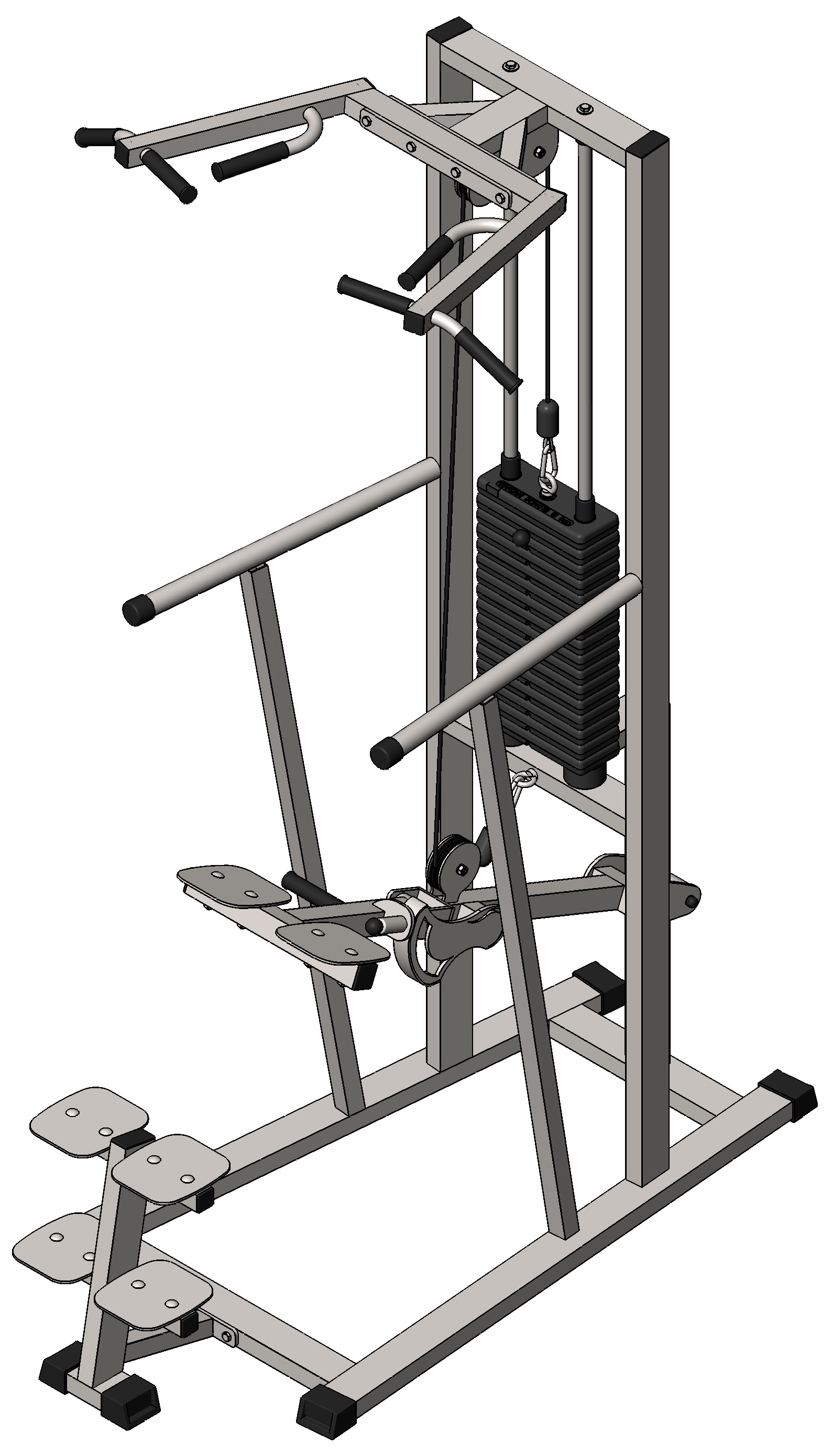 Комплект поставкиК раме (1) прикрутите демпфера (19) комплектом крепежа: болт М10х60 (8), шайба D10 (16); в демпфера (19) вставьте направляющие (5), наклонив направляющие, поочередно наденьте грузоблоки 5 кг (18); следом наденьте верхний груз с флейтой (17); сверху на направляющие (5) наденьте центрирующие втулки (6). Затем через отверстия в раме (1) вкрутите во втулки (6) комплект крепежа: болт М10х60 (8); шайба D10 (16). При помощи фиксатора (21) установите необходимую Вам нагрузку (рис 1.).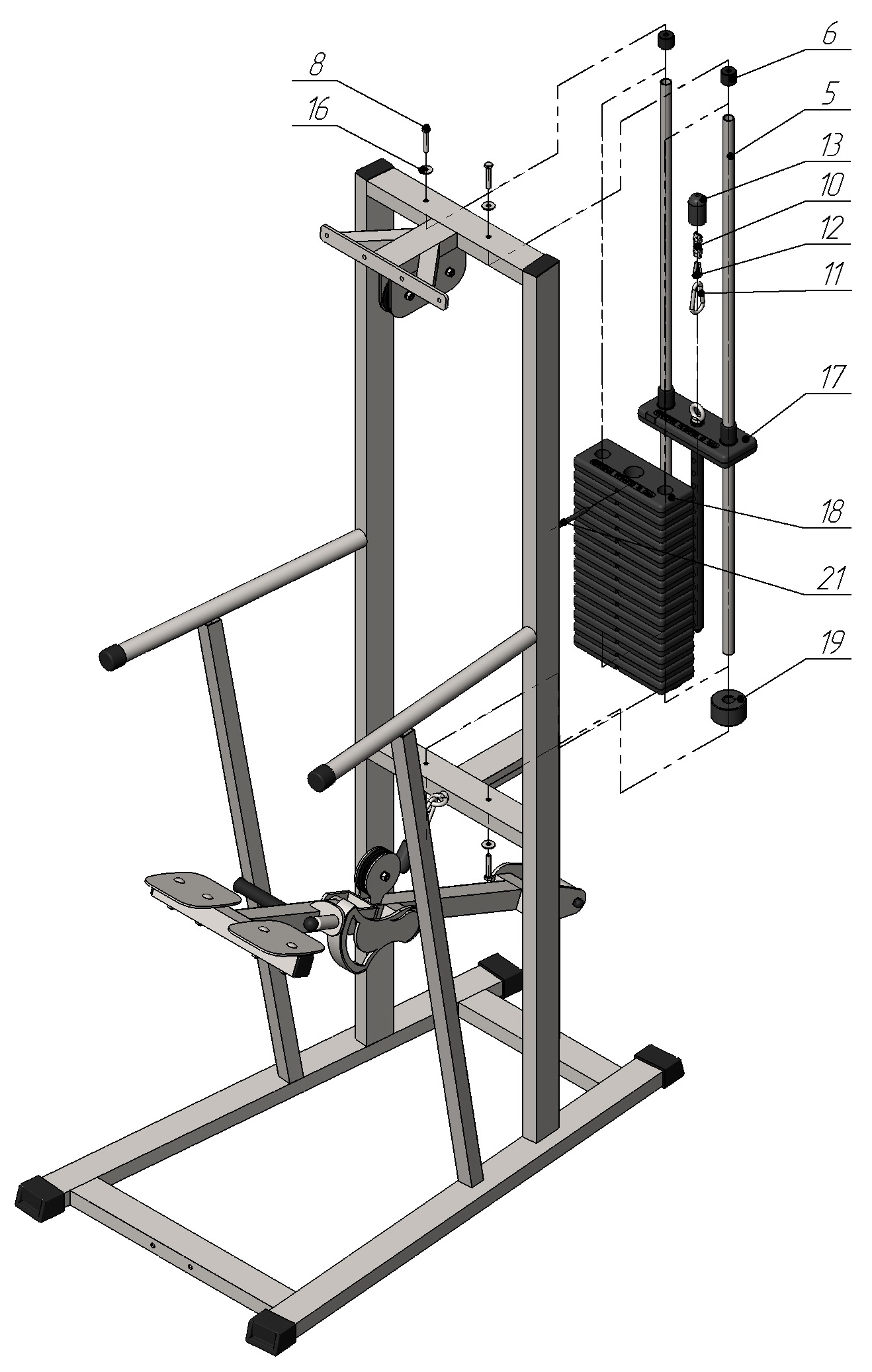 Рис. 1Возьмите один свободный конец троса (20), проденьте его через ограничитель (13); затем вложите трос в зажим Duplex (10), обогнув два болта с одной стороны; далее оберните трос вокруг коуша (12) и вернитесь в зажим (10), снова обогнув болты, но с другой стороны. Затяните как можно сильнее планку зажима. При помощи карабина (11) сцепите верхний груз и зафиксированный конец троса. Затем протяните трос (20), как указано на схеме, и  с другим свободным концом проделайте аналогичные операции; зафиксированный конец троса скрепите с петлёй на раме (1) при помощи карабина (11) (рис.2).Примечание: Для более надежного крепления рекомендуется зачищать часть троса, которая будет фиксироваться метизами: коуш (12), зажим «Duplex» (10).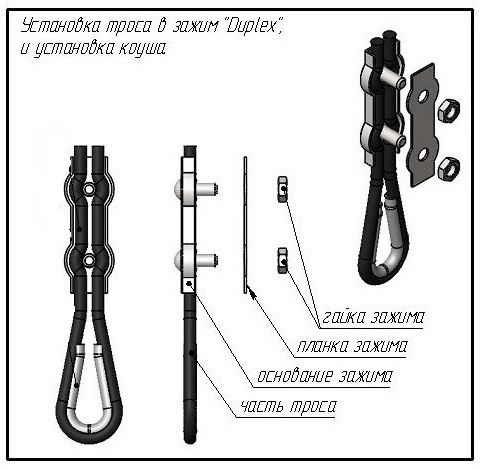 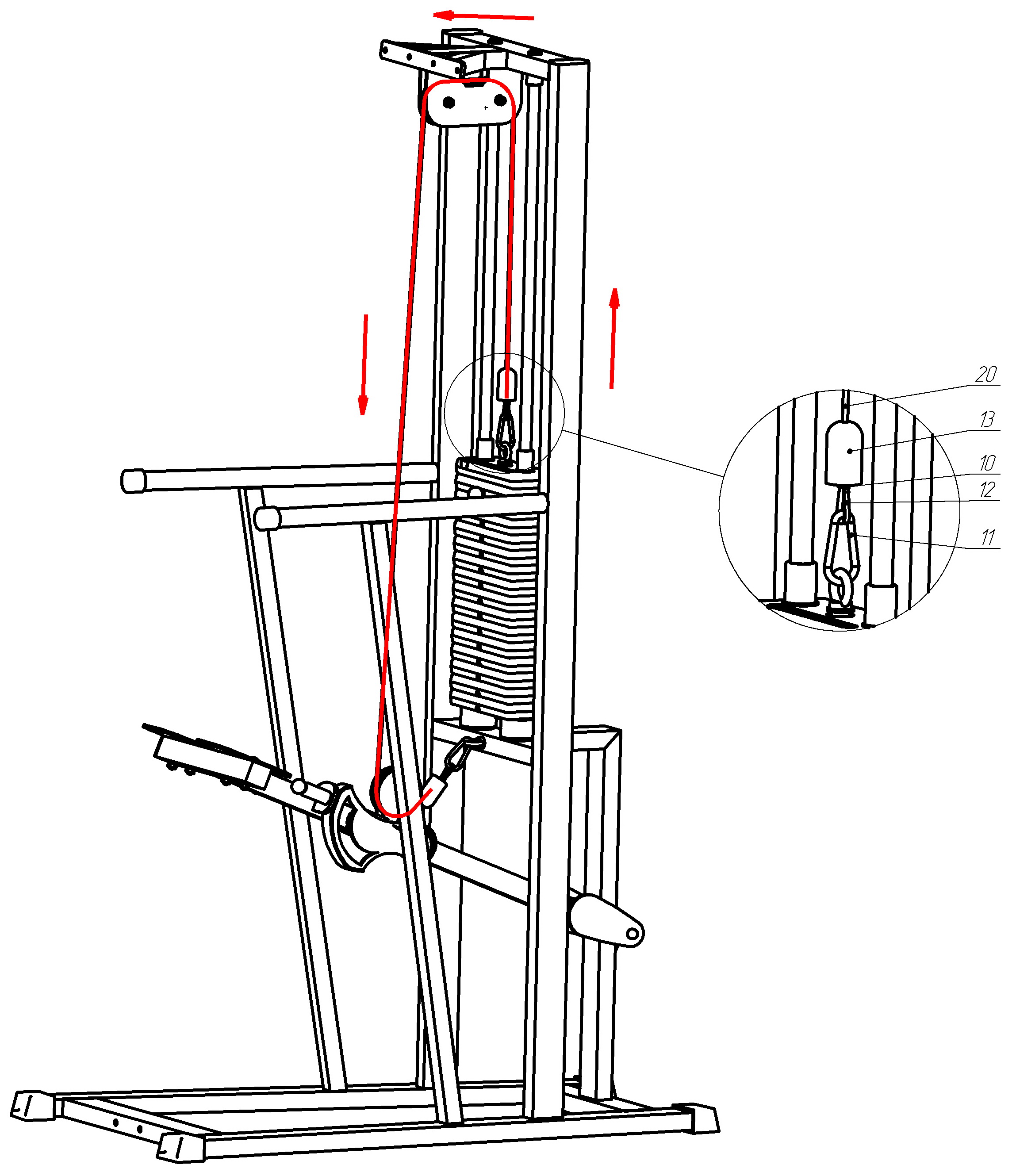 Рис. 2К раме (1) прикрутите турник через соединительную пластину (4) набором крепежа: болт М10х100 (9) – 4 шт., гайка М10 (15) – 4 шт., шайба D10 (16) – 4 шт.; затем к раме (1) прикрутите упор ног (3) набором крепежа: болт М10х100 (9) – 2 шт., гайка М10 (15) – 2 шт., шайба D10 (16) – 2 шт.       (рис. 3).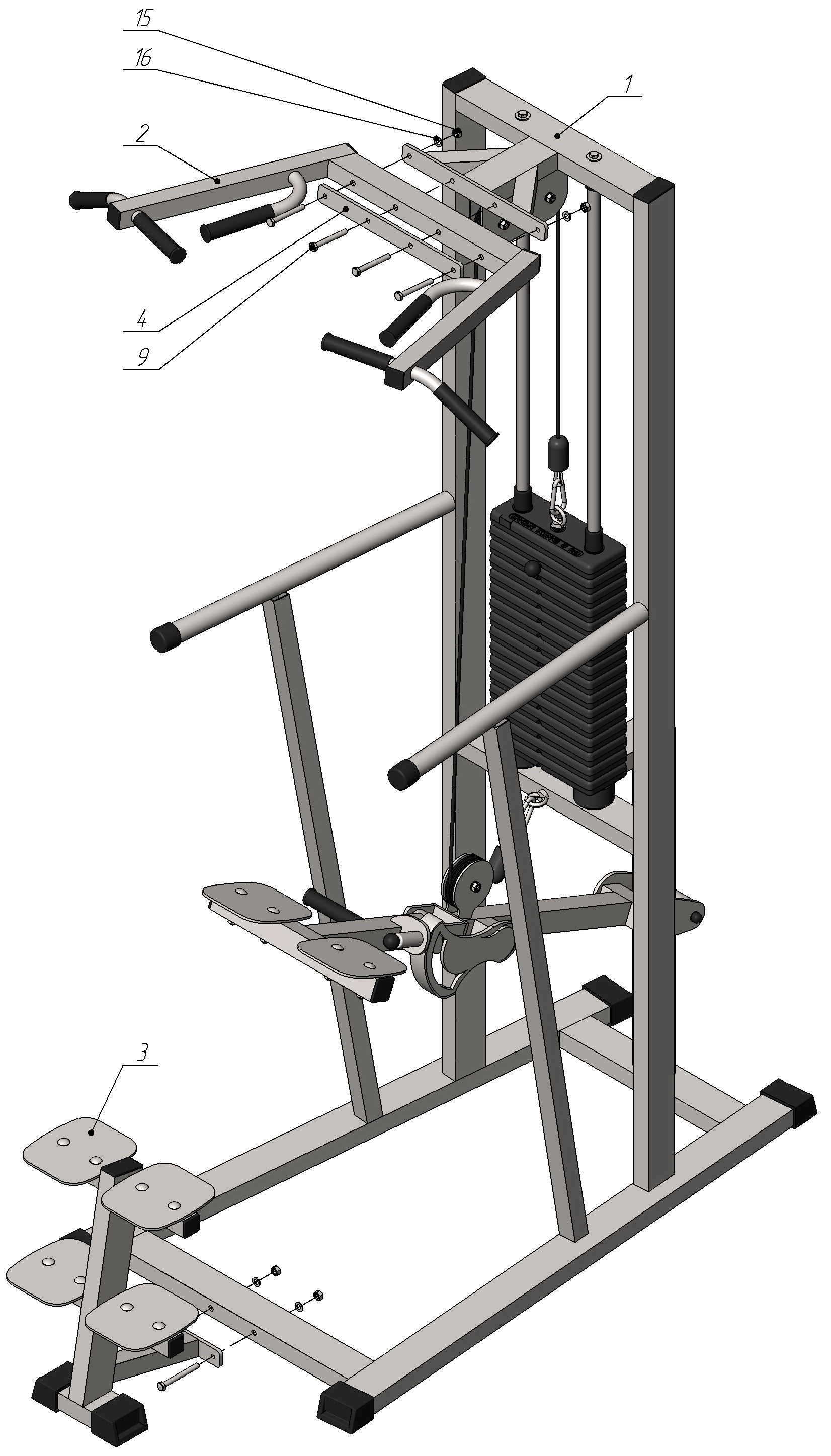 	Рис. 3Рама2 шт.Турник1 шт.Упор ног1 шт.Пластина соединительная1 шт.Направляющая2 шт.Втулка центрирующая2 шт. Болт М10х304 шт.Болт М10х604 шт.Болт М10х1004 шт.Зажим для троса «Duplex»2 шт.Карабин пожарный 8х80 тип С2 шт.Коуш стальной 2 шт.Стопор троса2 шт.Винт установочный М10х122 шт.Гайка М10 самоконтрящаяся4 шт.Шайба D10 6 шт.Верхний груз – 5 кг1 шт.Груз 5 кгПо заказуДемпфер2 шт.Трос металлополимерный ПР 6,0 (черный)1 шт.Фиксатор для грузоблоков1 шт.